la[;k& 525 /XV-2/01(23)/2015¼Msjh½izs”kd]	vkj0 ehuk{kh lqUnje~~      lfpo]	mRrjk[k.M 'kkluA lsok esa]funs’kd]Msjh fodkl foHkkx]mRrjk[k.M] nsgjknwuA    i’kqikyu vuqHkkx&02						  nsgjknwu% fnuakd 20 flrEcj] 2019fo”k;& jkT; ;kstuk vUrxZr lapkfyr **08&lgdkjh Msjh izf’k{k.k laLFkku dh LFkkiuk** ;kstuk esa vo’ks”k /kujkf’k dh foÙkh; Lohd`fr ds laca/k esaA egksn;]mijksDr fo”k;d vkids i= la[;k&515&17@fu;kstu&l0Ms0izf’k0l0i=k0@2019&20] fnuakd 19 vxLr] 2019  ds  lanHkZ esa foRr foHkkx ds ‘kklukns’k la[;k&254/3(150)/-2017/XXVII(1)/2018, fnuakd 29 ekpZ] 2019 ds dze esa eq>s ;g dgus dk funs’k gqvk gS fd pkyw foRrh; o”kZ 2019&20 gsrq lgdkjh Msjh izf’k{k.k laLFkku dh LFkkiuk** ;kstuk esa tuin uSuhrky ds ykyadqvk esa lgdkjh Msjh izf’k{k.k laLFkku ;kstuk dh ykxr :0 30-55 yk[k ds lk{ksi vo’ks”k /kujkf’k :0 6-11 yk[k ¼:0 N% yk[k] X;kgj gtkj ek=½ vkids fuoZru ij fuEu ‘krksZ ,oa izfrcU/kksa ds v/khu izfn”V fd;s tkus dh Jh jkT;iky lg”kZ Lohd`fr iznku djrs gSa %&  dk;Z izkjEHk djus ls iwoZ foLr`r vkx.ku@ekufp= ij l{ke vf/kdkjh ls izkfof/kd Lohd`fr izkIr djuh vko’;d gksxhAfoRr foHkkx] mRrjk[k.M ‘kklu ds of.kZr vkns’kksa dk vuqikyu lqfuf’pr fd;k tk;A dk;Z ij enokj mruk gh O;; fd;k tk;s ftruh enokj /kujkf’k Lohd`r dh x;h gSA Lohd`r /kujkf’k ls vf/kd O;; dnkfi u fd;k tk,Adk;Z djus ls iwoZ leLr vkSipkfjdrk;sa rduhdh n`f”V dks e/;utj j[krs gq, ,oa foHkkx }kjk izpfyr njksa@fof’kf”V;ksa dks /;ku esa j[krs gq, fuekZ.k dk;Z dks lEikfnr djuk lqfuf’pr djsaAfuekZ.k lkexzh dks mi;ksx esa ykus ls iwoZ lkexzh dk ijh{k.k iz;ksx’kkyk ls vo’; djk fy;k tk;s rFkk fof’kf”V;ksa ds vuq:i lkexzh gh iz;ksx esa yk;h tk;sA foLr`r vkx.ku esa izkfo/kkfur fMtk;u ,oa ek=kvksa gsrq lEcfU/kr dk;Znk;h laLFkk iw.kZ :i ls mÙkjnk;h gksaxsA Lohd`r foLr`r vkx.ku ds izkfo/kkuksa ,oa rduhdh Lohd`fr ds vkx.ku ds izkfo/kkuksa esa ifjorZu ¼dsoy vifjgk;Z fLFkfr dh n’kk esa gh½ djus ls iwoZ l{ke vf/kdkjh dh lgefr vfuok;Z :I ls izkIr dj yh tk;sA eq[; lfpo] mÙkjk[k.M ‘kklu ds ‘kklukns’k la[;k&2047@XIV-219 (2006), fnukad 30-05-2006 }kjk fuxZr vkns’kksa dk dM+kbZ ls ikyu djus dk d”V djsaA  &2&dk;Z izkjEHk djkus ls iwoZ Uttarakhand Procurement Rules, 2017 dk vuqikyu  lqfuf’pr fd;k tk,A Lohd`r dh tk jgh /kujkf’k vkgfjr dj ‘kklu }kjk vuqeksfnr fuekZ.k ,tsUlh mRrjk[k.M lgdkjh Msjh QSMjs’ku fy0 dks miyC/k djk;h tk;A  Lohd`r /kujkf’k dk fnukad 31-03-2020 rd iw.kZ mi;ksx dj mi;ksfxrk izek.k i=] dk;Z dh foÙkh;@HkkSfrd izxfr fu/kkZfjr le;kof/k ds vUrxZr ‘kklu dks miyC/k djk;k tk;sxkA Lohd`r /kujkf’k dk mi;ksx fuf’pr :i ls mUgha enksa ij fd;k tk; ftlds fy, /kujkf’k iznku dh tk jgh gSA ;fn bldk mi;ksx vU;= vFkok fdlh vU; en ls fd;k tkrk gS rks lEcfU/kr vf/kdkjh blds fy, O;fDrxr :i ls ftEesnkj gksaxs rFkk vizkf/kd`r O;; dh olwyh dh tk;sxhA 2& mDr /kujkf’k dk O;; pkyw foRrh; o”kZ 2019&20 esa vuqnku la[;k&28 ds vUrxZr ys[kk’kh”kZd&2404&Msjh fodkl&00&vk;kstukxr&102&Msjh fodkl ifj;kstuk;sa&08&lgdkjh Msjh izf’k{k.k laLFkku dh LFkkiuk&20&lgk;d vuqnku@va’knku@jktlgk;rk ds ukes Mkyk tk;sxkA 3& ;g vkns’k foRr vuqHkkx&1 ds i= la[;k&254/3(150)/-2017/XXVII(1)/2018, fnuakd 29 ekpZ] 2019 esa fn;s x;s fn’kk&funsZ’kksa ds dze esa izkIr mudh lgefr ls fuxZr fd;s tk jgs gSaAHkonh;]¼vkj0 ehuk{kh lqUnje~~½lfpoAla[;k&		 /XV-2/2018rn~fnuakd 	izfrfyfi fuEufyf[kr dks lwpukFkZ ,oa vko’;d dk;Zokgh gsrq izsf”kr %&egkys[kkdkj dk;kZy;] *egkys[kkdkj Hkou*] dkSykx<+] nsgjknwu] mRrjk[k.MA e.Myk;qDr] dqekÅW@x<+oky] mRrjk[k.MAfuth lfpo] ek0 ea=h] nqX/k dks ek0 ea=h th ds laKkukFkZ izLrqr djus gsrq izsf”krA ofj”B dks”kkf/kdkjh] gY}kuh ¼uSuhrky½A  foRr vuqHkkx&4] mRrjk[k.M ‘kkluA funs’kd] ,u0vkbZ0lh0] lfpoky; ifjlj] nsgjknwuA funs’kd] ctV jktdks”kh; fu;kstu ,oa lalk/ku funs’kky;] lfpoky; ifjlj] nsgjknwuA xkMZ QkbyA vkKk ls]¼oh0,l0 iqUMhj½mi lfpoA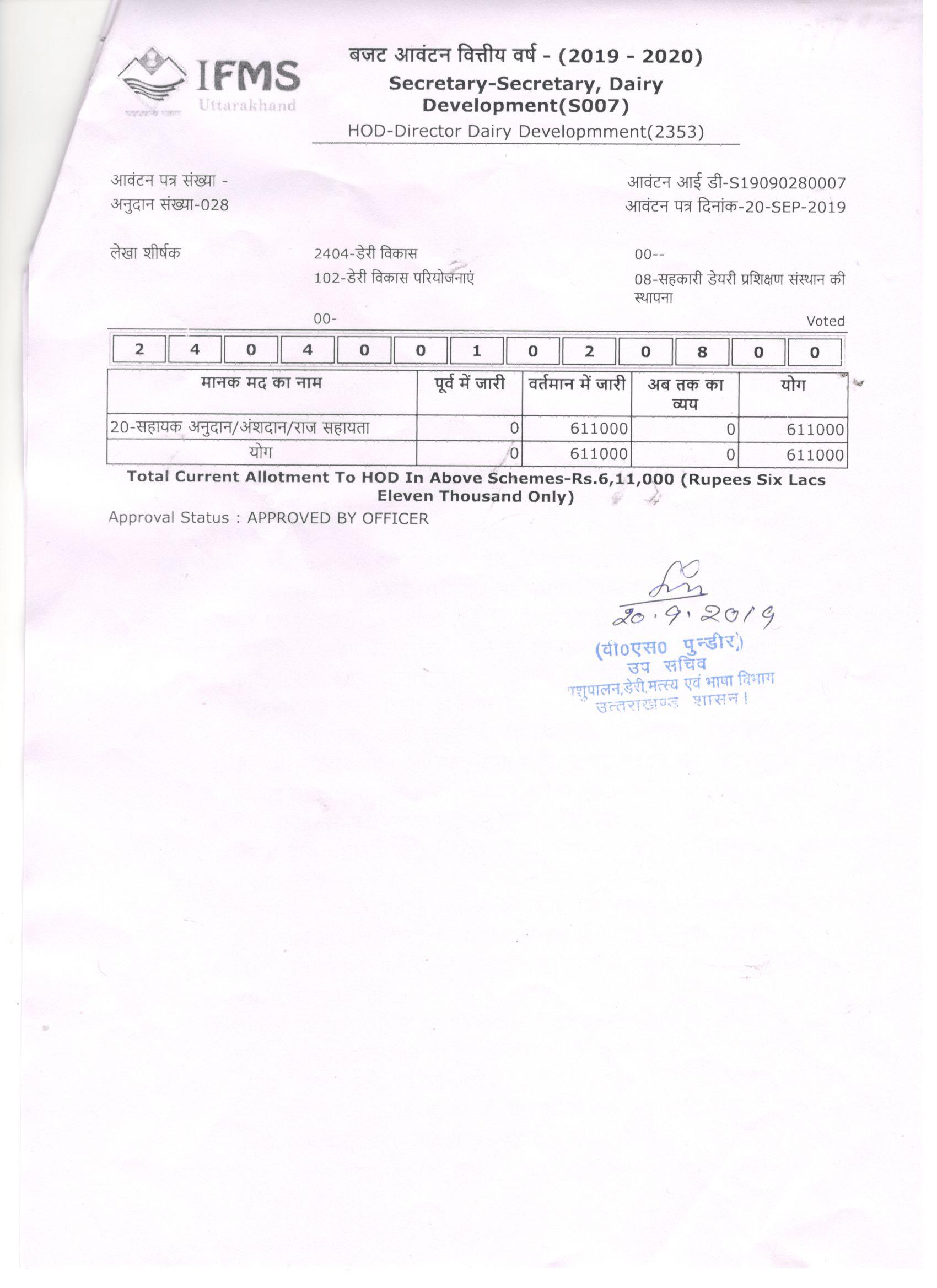 